Развитие речи детей 2–4 лет с помощью произведений фольклораКонсультация для родителейПодготовила учитель-логопед Мария Александровна БелокуроваФольклор, а по-другому – устное народное творчество – это средство для развития у ребёнка всех сторон речи. Учёными доказано, что дети, в семьях которых звучали колыбельные, потешки, прибаутки, пестушки практически не имеют отставаний в развитии, у таких детей выразительная, богатая речь, цепкая память, развитое мышление.Пестушки помогают ребенку познакомиться с частями тела, научиться «управлять» ими:Ручки-ручки — потягушки,
И ладошки — похлопушки.
Ножки-ножки — топотушки,
Побегушки, попрыгушки.
С добрым утром, ручки,
Ладошки и ножки,
Щёчки-цветочки – Чмок!Потешки развлекают и развивают малыша. Они учит маленького ребенка понимать человеческую речь и выполнять различные движения, которым руководит слово. Слово в потешке неразрывно связано с жестом. Потешка может ободрить, утешить и развеселить ребенка практически в
любой ситуации.Солнышко, солнышко,
загляни в окошко.Загляни в окошко,
разбуди Сережку.
Чтоб денек чуть-чуть был дольше,
чтобы мы узнали больше,
чтоб игрушки не скучали,
а с Сереженькой играли.Кокли-мокли,Глазоньки промокли.Кто будет плакать – Лягушкой станет квакать!У лисы боли,
У волка боли,
А у Ванечки
Боль на веточку
В лес улети.
Придет киска неспеша
И погладит малыша.
Мяу-мяу – скажет киска
Наша детка хороша!Заклички – обращение к явлениям природы – солнцу, дождю, ветру. Радуга-дуга,
Не давай дождя,
Давай солнышко,
Красно ведрышко.Дождик лей, лей, лейНа меня и на людей, А на бабу Ягу Лей по целому ведруСчиталки помогают организовать игру:Под горою у реки
Живут гномы-старики. 
У них колокол висит, 
Позолоченный звонит: 
Диги-диги-диги-дон, 
Выходи скорее вон!Шла коза по мостикуИ виляла хвостиком,Зацепилась за перила – Прямо в речку угодила.Бегал зайка по дороге,
Да устали сильно ноги.
Захотелось зайке спать,
Выходи, тебе искать!Приговоры-мирилки, как и считалки, организуют процесс игры, регулируют все ее моменты. Раз поссорился – мирись,Больше с другом не дерись!Дай мне руку, дай мне пять – Будем вместе мы опять!Мирись, мирись!Улыбайся, не дерись!Мизинчик, мизинчик,Пойдем в магазинчик,Купим конфетки,Чтоб не ругались детки!Развитие речи детей 4–6 лет с помощью произведений фольклораКонсультация для родителейПодготовила учитель-логопед Белокурова Мария АлександровнаПроизведения фольклора, или по-другому устного народного творчества, – это хорошо всем известные пословицы и поговорки, скороговорки, колыбельные, потешки, считалки, загадки, небылицы, частушки, сказки.Фольклор помогает:расширять представления детей об окружающем мире;активизировать мышление;обогащать словарный запас;развивать темп, ритм, интонацию, то есть учиться говорить выразительно;научиться слышать рифмы, повторы, созвучия;корректировать звукопроизношение;развивать связную речь.Что можно делать?Инсценировать сказки. Можно выбрать небольшую сказку, распределить роли и разыграть представление. Особенно детям нравится прятаться за «театральным занавесом» и показывать кукольный спектакль. Покажите детям, как можно говорить «тонким» голосом за козлёнка или «толстым» за серого волка, хмурить брови, радоваться вместе с героями сказки. И вскоре ребенок начнет подражать вам, раскрывая свой артистический талант.Рисовать загадки. Да-да, загадки можно не только загадывать, но и рисовать. Так детям проще запомнить части загадки и представить, о чем в ней говорится, а значит и быстрее отгадать ее.Например, нарисовать загадку о солнце на небе «Катится по голубому блюдечку золотое яблочко» можно так: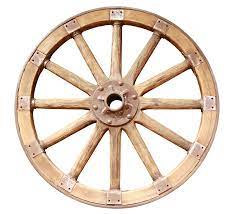 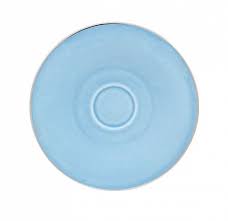 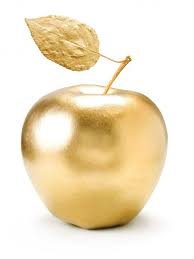 Загадка про петуха «Хвост с узорами, сапоги со шпорами, ночью распевает, время считает» может выглядеть вот так: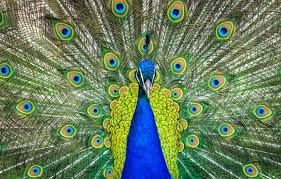 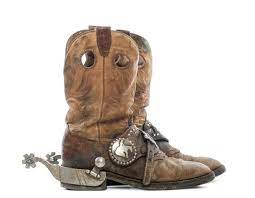 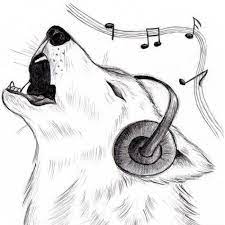 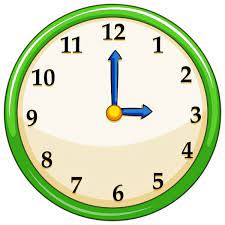 Хорошо знакомые детям загадки «Сидит девица в темнице, а коса на улице» и «Без окон, без дверей, полна горница людей» можно нарисовать таким образом: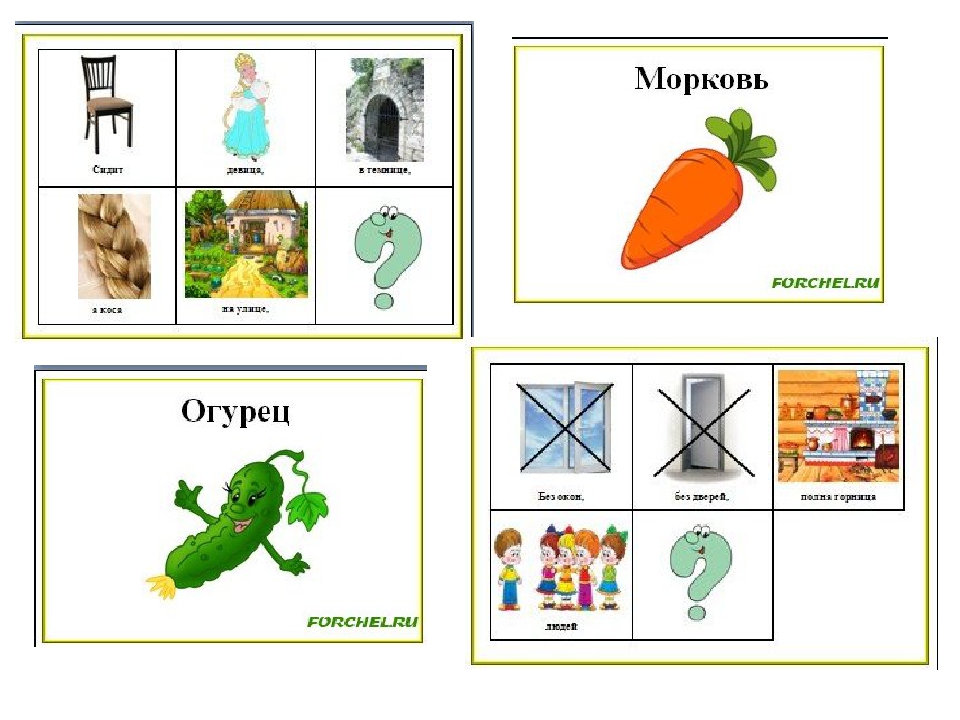 Предложите детям самим нарисовать картинки к загадкам – так у ребенка появится возможность и порисовать, и подумать, и самому загадать загадку по получившемуся рисунку. Можно устроить соревнование – кто зарисует и загадает больше загадок. Работа с нарисованными загадками помогает детям думать, рассуждать, искать сходства и различия, понимать сравнение, переносные значения и образность загадки, объяснять свою отгадку. Картинки позволяют понять незнакомые слова и запомнить, о чем идет речь.Использовать считалки в начале игры:На златом крыльце сидели:
Царь, царевич,
Король, королевич,
Сапожник, портной.
Кто ты будешь такой?
Говори поскорей,
Не задерживай добрых и честных людей!Эни, бени, рики, таки,
Турба, урба, синтибряки,
Эус, бэус, краснобэус,
Бац!Такая казалось бы «несуразица» очень радует детей, умение повторить эти «неповторяемые» слова подзадоривает детей и вместе с тем способствует развитию речевого слуха и звукопроизношения.Договариваться с помощью игровых приговоров, которые сопровождали другие стадии или события игры.Слушай, слушай, а не ври,Только правду говори!Не берем в игру врунов,будешь знать – закон таков!Телега – не сани,Переигрывать не станем!Первое слово – уговор,А второе – только спор!Первое решение – Наше соглашение!Коль захочешь поменять,Не возьмем с собой играть!Использовать приговоры-мирилки, которые, как и считалки, организуют процесс игры, регулируют все ее моменты. Раз поссорился – мирись,Больше с другом не дерись!Дай мне руку, дай мне пять – Будем вместе мы опять!Мирись, мирись!Улыбайся, не дерись!Мизинчик, мизинчик,Пойдем в магазинчик,Купим конфетки,Чтоб не ругались детки!Использовать в речи поговорки – меткие яркие выражения:Тише едешь – дальше будешь.Сделал дело – гуляй смело.Уговор дороже денег.Друзья познаются в беде.Слово не воробей, вылетит – не поймаешь.Проговаривать с детьми скороговорки – отличные «тренажеры» для дикции:Расскажите про покупки! – Про какие про покупки?
Про покупки, про покупки, про покупочки свои.У Сени и Сани в сенях сом с усами. У осы не усы, не усища, а усики.Осип охрип, Архип осип.У ежа – ежата, у ужа – ужата. Жутко жуку жить на суку. Два щенка щека к щеке щиплют щетку в уголке. Течет речка, печет печка.У елки иголки колки.Н дворе трава, на траве дрова,Не руби дрова на траве двора. Таким образом, произведения фольклора могут использоваться в разной деятельности детей, помогать им находить общий язык, развлекать, учить и, конечно же, развивать речь.